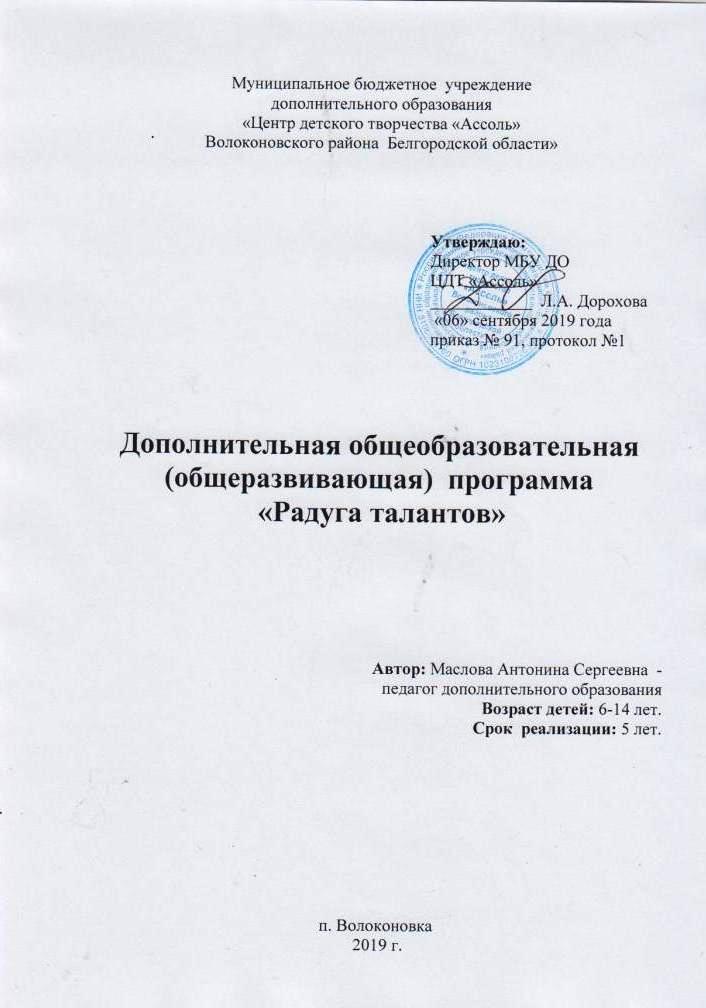 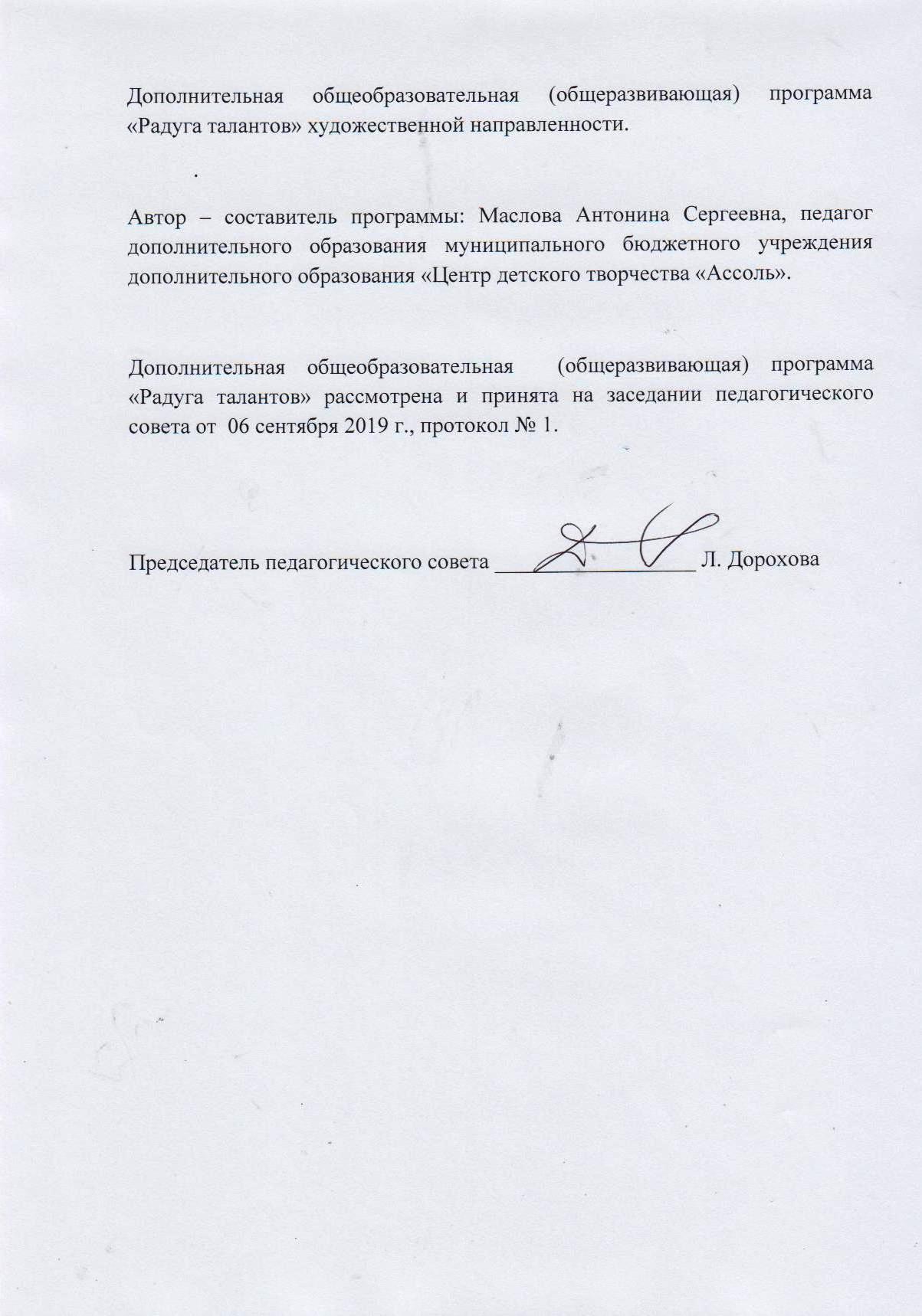 Содержание1.Пояснительная   записка……………………………………...………………. 42. Учебный план ………...……………………………………………...………..163. Учебно – тематический   план (1,2,3,4,5 год обучения)….……...…………….174. Содержание   программы……………………...……………………………….235. Методическое обеспечение……………………….………………...…………326. Условия реализации……………………………………………………………337. Аттестация………………………………………………...……………………358. Список литературы………………………….…………………………………37Пояснительная записка.	Одним из аспектов национального проекта « Образование» является выявление, развитие и поддержка одаренных талантливых детей.Одна из точек зрения подлинная одарённость проявляет себя через творческое мышление и творческие способности.	Одарённость – это системное, развивающееся в течение жизни качество психики, которое определяет возможность достижения человеком более высоких результатов в одном или нескольких видах деятельности по сравнению с другими людьми.	Одарённый ребёнок выделяется яркими, очевидными, иногда выдающимися достижениями (или имеет внутренние предпосылки для таких достижений) в том или ином виде деятельности. На сегодняшний день большинство психологов признает, что уровень, качественное своеобразие и характер развития одаренности - это всегда результат сложного взаимодействия наследственности (природных задатков) и социальной среды, опосредованного деятельностью ребенка (игровой, учебной, трудовой). При этом особое значение имеют собственная активность ребенка, а также психологические механизмы саморазвития личности, лежащие в основе формирования и реализации индивидуального дарования.	Талантливые дети легко справляются с познавательной неопределенностью. При этом трудности не заставляют их отклоняться. Они с удовольствием воспринимают сложные и долгосрочные задания и терпеть не могут, когда им навязывают готовый ответ.	Одарённого ребенка отличает и повышенная концентрация внимания на чем-либо, упорство в достижении результата в сфере, которая ему интересна. К этому нужно прибавить и степень погруженности в задачу.	Отличительные особенности данной образовательной программы заключается в том, что программа ориентирована на применение широкого комплекса различного дополнительного материала по изобразительному искусству. 
	Программа воплощает в себя новый подход к художественно-творческому развитию школьников, который заключается в постановке и реализации принципиально новых задач художественной педагогики. Предусмотрено, чтобы каждое занятие было направлено на овладение основами изобразительного искусства, на приобщение детей к активной познавательной и творческой работе. Процесс обучения изобразительному искусству строится на единстве активных и увлекательных методов и приемов учебной работы, при которой в процессе усвоения знаний, законов и правил изобразительного искусства у школьников развиваются творческие начала. 	Новизна программы состоит в том, что в процессе обучения обучающиеся получают знания о простейших закономерностях строения формы, о линейной и воздушной перспективе, цветоведении, композиции, декоративной стилизации форм, правилах лепки, рисования, аппликации, а также о наиболее выдающихся мастерах изобразительного искусства, красоте природы и человеческих чувств.	Можно выделить три категории одарённых детей: дети с необыкновенно высоким общим уровнем умственного развития при прочих равных условиях (такие дети чаще всего встречаются в дошкольном и младшем школьном возрасте);дети с признаками специальной умственной одарённости - в определенной области науки (подростковый образ);дети, не достигающие по каким-либо причинам успехов в учении, но обладающие яркой познавательной активностью, оригинальностью психического склада, незаурядными умственными резервами (чаще встречаются в старшем школьном возрасте).	Актуальность программы обусловлена тем, что происходит сближение содержания программы с требованиями жизни. 	Изобразительное творчество в системе дополнительного образования находит разнообразные формы выражения: это индивидуальные, и коллективные работы, быстрые наброски и композиции, которые создаются за несколько занятий.В настоящее время возникает необходимость в новых подходах к преподаванию эстетических искусств, способных решать современные задачи эстетического восприятия и развития личности в целом.	Изобразительное искусство совершенствует органы чувств, развивает мышление, умение наблюдать, анализировать, запоминать и способствует становлению гармонически развитой личности.	Это особенно важно в настоящее время, когда мир массовой культуры и влияние улицы давит на неокрепшую психику ребенка. К сожалению, у многих детей появляются всевозможные психологические проблемы в семье и школе.	Частично их можно решить через занятия изобразительным творчеством, где дети приобщаются к искусству, познают культуру своей страны.  	Основой цивилизованного государства всегда являлась культура, цель которой – воспитание духовно богатой и социально адаптированной личности.  	Данная программа создает условия для максимального развития личности ребенка, мотивации к познанию творчеству. Она ориентирована на детей как со средними способностями, но позволяет в полной мере раскрыть внутренние резервы и талантливых детей.	Педагогическая целесообразность программы объясняется формированием высокого интеллекта духовности через мастерство. Целый ряд специальных заданий на наблюдение, сравнение, домысливание, фантазирование служат для достижения этого.	Целью данной программы является приобщение детей через изобразительное творчество к искусству, развитие эстетической отзывчивости, формирование творческой и созидающей личности, социальное и профессиональное самоопределение.   	Поставленная цель раскрывается в триединстве следующих задач:	обучающие: знакомство с жанрами изобразительного искусства;знакомство с различными художественными материалами и техниками изобразительной деятельности; овладение основами перспективного построения фигур в зависимости от точки зрения; приобретение умения грамотно строить композицию с выделением композиционного центра; знакомство с богатством цветовой палитры, с общими закономерностями цветовых сочетаний, с символикой цвета, с физическими и эмоциональными ассоциациями цвета, учить использовать эти знания для создания образа, характера и общего настроения композиции;	развивающие: развитие у детей чувственно-эмоциональных проявлений: внимания, памяти, фантазии, воображения;развитие колористического видения;развитие художественного вкуса, способности видеть и понимать прекрасное;улучшение моторики, пластичности, гибкости рук и точности глазомера;формирование организационно-управленческих умений и навыков (планировать свою деятельность; определять её проблемы и их причины; содержать в порядке своё рабочее место); развитие коммуникативных умений и навыков, обеспечивающих совместную деятельность в группе, сотрудничество, общение (адекватно оценивать свои достижения и достижения других, оказывать помощь другим, разрешать конфликтные ситуации);	воспитательные:формирование у детей устойчивого интереса к искусству и занятиям художественным творчеством; формирование уважительного отношения к искусству разных стран и народов;воспитание терпения, воли, усидчивости, трудолюбия;воспитание аккуратности.	Данная программа, позволяет решить не только чисто образовательные задачи, но и создать условия для формирования таких личностных качеств, как доброжелательное отношение к сверстникам, умение радоваться чужим успехам и прежде всего – уверенность в себе. 	Сегодня, когда во многих общеобразовательных школах, отводится на изучение изобразительного искусства ограниченное время, актуальным становится повышение эффективности дополнительного художественного образования.	На занятиях создана структура деятельности, создающая условия для творческого развития обучающихся на различных возрастных этапах и предусматривающая их дифференциацию по степени одарённости. Основные дидактические принципы программы: доступность и наглядность, последовательность и систематичность обучения и воспитания, учёт возрастных и индивидуальных особенностей детей.	Возраст детей, участвующих в реализации данной образовательной программы 6 – 14 лет. Дети этого возраста способны на высоком уровне усваивать разнообразную информацию о видах изобразительного искусства.	Сроки реализации: программа художественной направленности,  рассчитана на 5 лет обучения.Состоит из следующих этапов:1 год обучения – начальный;2 год обучения – расширенный;3 год обучения – творческий;4 год обучения – отслеживающий;5 год обучения –допрофессиональный.	Режим занятий: занятия проводятся 2 раза в неделю по 1 академическому часу, количество часов в неделю 2 часа, 72 часа в год - первый год обучения. Второй год обучения – 3 раза в неделю по 1 академическому часу, количество часов в неделю 3 часа, 108 часов в год. Третий год и последующие года обучения – 3 раза в неделю по 2 часа, количество часов в неделю 6 часов, 216 часов в год.	Образовательный процесс формируется в соответствии с возрастными, психологическими возможностями и особенностями детей, что предполагает возможную необходимую коррекцию времени и режима занятия.	Одно из главных условий успеха обучения детей и развития их творчества – это индивидуальный подход к каждому ребёнку. Важен и принцип обучения и воспитания в коллективе. Он предполагает сочетание коллективных, групповых, индивидуальных форм организации на занятиях.Коллективные задания вводятся в программу с целью формирования опыта общения и чувства коллективизма.  		Для реализации данной программы используется несколько форм занятий:	вводное занятие – педагог знакомит обучающихся с техникой безопасности, особенностями организации обучения и предлагаемой программой работы на текущий год; на этом занятии желательно присутствие родителей обучающихся (особенно 1-го года обучения);	ознакомительное занятие – педагог знакомит детей с новыми методами работы в тех или иных техниках с различными материалами (обучающиеся получают преимущественно теоретические знания);	занятие с натуры – специальное занятие, предоставляющее возможность изучать азы рисунка и живописи, используя натуру;	занятие по памяти – проводится после усвоения детьми полученных знаний в работе с натуры; оно дает ребёнку возможность тренировать свою зрительную память;	тематическое занятие – детям предлагается работать над иллюстрацией к сказкам, литературным произведениям; занятие содействует развитию творческого воображения ребёнка;	занятие-импровизация – на таком занятии обучающиеся получают полную свободу в выборе художественных материалов и использовании различных техник; подобные занятия пробуждают фантазию ребёнка, раскрепощают его; пользуются популярностью у детей и родителей;	занятие проверочное – (на повторение) помогает педагогу после изучения сложной темы проверить усвоение данного материала и выявить детей, которым нужна помощь педагога;	конкурсное игровое занятие – строится в виде соревнования в игровой форме для стимулирования творчества детей;	Занятие-экскурсия – проводится в музее, на выставке с последующим обсуждением в изостудии;	комбинированное занятие – проводится для решения нескольких учебных задач;	итоговое занятие– подведение итогов  работы детского объединения за учебный год; может проходить в виде мини-выставок, просмотров творческих работ, их отбора иподготовки к отчетным выставкам.	Также программой предусмотрено, чтобы каждое занятие было направлено на овладение основами изобразительного искусства, на приобщение детей к активной познавательной и творческой работе. Процесс обучения изобразительному искусству строится на единстве активных и увлекательных методов и приемов учебной работы, при которой в процессе усвоения знаний, законов и правил изобразительного искусства у школьников развиваются творческие начала.Ребятам предоставляется возможность выбора художественной формы, художественных средств выразительности. Они приобретают опыт художественной деятельности в графике, живописи.	Теоретические знания по всем разделам программы даются на самых первых занятиях, а затем закрепляются в практической работе.	Практические занятия и развитие художественного восприятия представлены в программе в их содержательном единстве. Применяются такие методы, какбеседы, объяснения, лекции, игры, конкурсы, выставки, а также групповые, комбинированные, чисто практические занятия. Некоторые занятия проходят в форме самостоятельной работы (постановки натюрмортов, пленэры), где стимулируется самостоятельное творчество. К самостоятельным также относятся итоговые работы по результатам прохождения каждого блока, полугодия и года. В начале каждого занятия несколько минут отведено теоретической беседе, завершается занятие просмотром работ и их обсуждением.	Наглядность является самым прямым путем обучения в любой области, а особенно в изобразительном искусстве.	Главным результатом реализации программы является создание каждым ребенком своего оригинального продукта, а главным критерием оценки ученика является не столько его талантливость, сколько его способность трудиться, способность упорно добиваться достижения нужного результата, ведь овладеть всеми секретами изобразительного искусства может каждый, по - настоящему желающий этого ребенок. Дети, в процессе усвоения программных требований, получают допрофессиональную подготовку, наиболее одаренные – возможность обучения в специальных профессиональных учебных заведениях.	При оценке знаний, умений и навыков педагог обращает основное внимание на правильность и качество выполненных работ, поощряет творческую активность детей, учитывая индивидуальные особенности, психофизические качества каждого ребенка. Обращает внимание на малейшие проявления инициативы, самостоятельности и творческого мышления каждого обучающегося.	При    индивидуальной    оценке    работ    делается    акцент    на    те    моменты, которые давались ребенку с трудом, но он   смог выполнить задание.	Лучшие работы   демонстрируются на выставках, конкурсах, фестивалях и награждаются грамотами, дипломами, призами, благодарностями.	I – начальный этап.	В группу первого года принимаются все поступающие. Специального отбора не производится. Уровень подготовленности обучающихся не имеет значения.На этом этапе  ребёнок получает первоначальные знания и умения в области художественного творчества, рисунка, закладывается фундамент для углубленного изучения этого вида творчества.Дети знакомятся со свойствами художественных материалов, с основными цветами солнечного спектра в пределах набора красок (красный, оранжевый, желтый, зеленый, голубой, синий, фиолетовый), с названиями и свойствами основных и дополнительных цветов спектра, с элементарными правилами смешения красок и получения многообразных оттенков цвета, с понятием тон в живописи (светлее, темнее), симметрии, контрасты форм, воздушной перспективы.	По окончании первого года обучающиеся должны знать:основные способы смешения цветов;знать и уметь использовать в своей работе тёплые и холодные цвета;основные характеристики цвета: насыщенность, светлота, яркость;владеть понятиями о хроматических и ахроматических цветах;основные и дополнительные цвета;цветовую гамму красок (тёплые, холодные цвета);понятие симметрии;контрасты форм;свойства красок и графических материалов;азы воздушной перспективы (дальше, ближе).	Должны уметь:правильно определять и изображать цвет;чувствовать и определять холодные и теплые цвета;анализировать изображаемые предметы, выделяя при этом особенности цвета;передавать в рисунке простейшую форму, общее пространственное положение, основной цвет предметов;правильно работать красками – разводить и смешивать краски, ровно закрывать ими нужную поверхность (не выходя за пределы очертаний этой поверхности);смешивать цвета на палитре, получая нужные цветовые оттенки;правильно использовать художественные материалы в соответствии со своим замыслом;грамотно оценивать свою работу, находить её достоинства и недостатки;работать самостоятельно и в коллективе.	Должны получить развитие обще-учебных умений и личностных качеств:умение организовывать и содержать в порядке своё рабочее место;трудолюбие;самостоятельность;уверенность в своих силах.	II – расширенный этап.	В группу второго года могут поступать и вновь прибывающие после специального тестирования и опроса при наличии определённого уровня общего развития и интереса. Недостающие навыки и умения восполняются на индивидуальных занятиях.	Второй год обучения рассчитан на детей, прошедших курс обучения первого года.	Обучаемые второго года по основам  должны получить более глубокие сведения об оттенках цвета, о светлых и тёмных красках, о характере цвета; об особенностях работы акварельными и гуашевыми красками, о правилах смешивания главных красок для получения составных цветов, о пропорциях плоскостных и объемных предметах, получить азы композиции (статистика, движение).	По окончании второго года обучающиеся должны знать:простейшие правила смешения основных красок для получения более холодного и теплого оттенков;начальные сведения о средствах выразительности и эмоционального воздействия рисунка (линия, композиция, контраст света и тени, сочетания оттенков цвета, колорит и т.д.); деление цветового круга на группу теплых цветов (желтый, оранжевый, красный) и группу холодных цветов (синий, зеленый, фиолетовый);изменение цвета в зависимости от расположения предмета в пространстве (для отдельных предметов – смягчение очертаний, ослабление яркости и светлоты цвета);контрасты цвета;гармонию цвета;азы композиции (статика, движение);пропорции плоскостных и объёмных предметов.	Должны уметь:чувствовать гармоничное сочетание цветов в окраске предметов, изящество их форм и очертаний;использовать цветовой контраст и гармонию цветовых оттенков;стремиться верно и выразительно передавать в рисунке форму, основные пропорции, общее строение и уметь изменять цвет предметов в зависимости от освещения;правильно разводить и смешивать акварельные и гуашевые краски, менять направления мазков согласно форме;выбирать формат и расположение листа в зависимости от задуманной композиции;соблюдать последовательность в работе (от общего к частному);работать с натуры;работать в определённой гамме;доводить работу от эскиза до композиции;использовать разнообразие выразительных средств (линия, пятно, ритм, цвет);работать с бумагой в технике объёмной пластики.	Должны получить развитие обще-учебных умений и личностных качеств:умение работать в группе;умение уступать;ответственность;самокритичность;самоконтроль.	III – творческий этап.	Третий год обучения рассчитан на детей обучавшихся уже два года.  На третьем году обучения ребёнок исследует форму, экспериментирует со свойствами изобразительных материалов, технологиями. Более свободное владение различными художественными средствами даёт ребёнку возможность проявить свои индивидуальные творческие возможности. На данном этапе важной становится цель – научить детей вести исследование доступных им проблем. Развить их способность ставить перед собой задачу и осуществить её выполнение. Знания и умения, полученные в первые годы обучения, применяются в создании творческих работ. 	В течение учебного года обучающиеся 3-го года обучения должны закрепить сведения о композиции, цвете, рисунке, приемах изображения растительных форм и форм животного мира и усвоить: свойства разных художественных материалов.	По окончании третьего года обучающиеся должны знать:основы цветоведения: знать о разнообразии цветовых решений, о связи цветового строя с содержанием искусства; разнообразие возможных выразительных средств изображения; значение понятий: живопись, графика, пейзаж, натюрморт;основы линейной и воздушной перспективы;основные законы композиции;пропорции фигуры и головы человека;различные виды графики;свойства различных художественных материалов;основные жанры изобразительного искусства.	Должны уметь:работать в определённой цветовой гамме;добиваться тональной и цветовой градации при передаче объёма предметов несложной формы;передавать пространственные планы способом загораживания и цветовоздушной перспективы;сознательно выбирать средства выражения своего замысла;решать художественно творческие задачи, пользуясь эскизом;решать творческие задачи на уровне импровизаций;создавать творческие работы на основе собственного замысла;работать в различных жанрах;выделять главное в композиции;передавать движение фигуры человека и животных в рисунках;сознательно выбирать художественные материалы для выражения своего замысла;строить орнаменты в различных геометрических фигурах (круг, квадрат, прямоугольник); критически оценивать как собственные работы, так и работы своих товарищей.	Должны получить развитие обще-учебных умений и личностных качеств:умение воспринимать конструктивную критику;способность к адекватной самооценке;умение радоваться своим успехам и успехам товарищей;трудолюбие, упорство в достижении цели;эмпатия, взаимопомощь;умение применять свои творческие способности;умение ставить цель, прогнозировать и планировать свою деятельность.	IV – отслеживающий этап.	На этом этапе происходит отслеживание знаний, полученных на третьем этапе,  продолжается совершенствование умений и навыков в рисовании. Необходимо продолжать обучать школьников способам передачи движения в рисунке (движения из картинной плоскости на зрителя, движения вглубь плоскости, движения по диагонали, по кругу, передача ритма).Обращается внимание на развитие умения изображать пейзаж по литературному описанию.Дальнейшее развитие знаний, умений и навыков, сформированных в предыдущие годы.Рисование отдельных предметов быта,  предметов декоративного искусства и их групп (натюрмортов) с натуры, а также по памяти и по представлению с использованием правил перспективы, светотени, цветоведения, живописной грамоты, композиции.Рисование с натуры, а также по памяти и представлению фигуры человека. Передача в рисунках гармонии цветовых отношений средствами цвета. Передача эмоционально-эстетического отношения к изображаемым объектам и чувства восхищения красотой их формы, пропорций, очертаний, цветовой окраски. Воспитание уважения к труду.	По окончании четвертого года обучающиеся должны знать:отдельные произведения выдающихся мастеров русского изобразительного искусства прошлого и настоящего времени;особенности художественных средств различных видов и жанров изобразительного искусства;закономерности   конструктивного  строения   изображаемых  предметов,  основные закономерности  наблюдательной, линейной и воздушной перспективы, светотени, элементы цветоведения, композиции;различные приемы работы карандашом, акварелью, гуашью.	Должны уметь:видеть цветовое богатство окружающего мира и передавать свои впечатления в рисунках;выбрать наиболее выразительный сюжет тематической композиции и проводить подготовительную работу (предварительные наблюдения, наброски и  зарисовки, эскизы), с помощью изобразительных средств выражать свое отношение к персонажам изображаемого сюжета;анализировать форму, конструкцию, пространственное расположение, тональные отношения, цвет изображаемых предметов, сравнивать характерные особенности одного предмета с особенностями другого;пользоваться перспективой, светотенью, композицией и т. д. в процессе рисования с натуры и на темы;передавать тоном и цветом объем и пространство в натюрморте;применять в рисунках выразительные средства (эффекты освещения, композиции, штриховки, разные приемы работы акварелью, гуашью), добиваться образной передачи действительности.	Должны получить развитие обще-учебных умений и личностных качеств:умение рассматривать и выражать эмоциональное отношение к произведениям изобразительного искусства;стремление к самореализации и жизненному самоопределению;умение применять свои знания по изобразительному искусству;умение применять свои творческие способности;умение ставить цель, прогнозировать и планировать свою деятельность.	V – допрофессиональный этап.	Основная цель этого этапа – полная самостоятельность ребенка в работе, педагог  выступает в качестве помощника или консультанта.Наброски с натуры фигуры человека. Работа на пленэре.Дальнейшее изучение линейной и воздушной перспективы. Конструктивное строение формы предмета. Лепка формы светом и тенью. Предмет в среде. Элементарные сведения об анатомии головы, фигуры человека. Конструктивные особенности строения головы и фигуры человека. Дети знакомятся со спецификой работы дизайнера, последовательностью работы над проектом.Рисование на темы современности на основе наблюдений или по воображению и иллюстрирование литературных произведений (с предварительным выполнением набросков и зарисовок с натуры по заданию учителя). Выразительное изображение действия сюжета, персонажей, передача художественными средствами своего отношения к изображаемому.Дальнейшее изучение композиционных закономерностей — формирование у учащихся умения передавать цельное сочетание всех частей рисунка, с использованием изученных ранее средств (подчинение второстепенного главному, равновесие частей рисунка по массе, единство графических, тоновых и цветовых отношений и т. п.).	Обучение изображению многофигурной композиции в закрытом и открытом пространстве, сравнительной характеристике двух героев изобразительными средствами (контрасты большого и маленького, красивого и уродливого, динамичного и неподвижного, светлого и темного, теплого и холодного и т. п.). Особое внимание должно обращаться на развитие у учащихся умения самостоятельно выбирать и использовать художественный материал и технику работы этим материалом в зависимости от замысла рисунка.Должна продолжаться работа по углублению понимания детьми книги как синтеза искусств, единства в ней образности графических элементов и литературного текста (выполнение учащимися обложки, титульного листа, заставки, концовки, иллюстраций). Учащиеся должны знакомиться с условностями передачи пространства в книге, углублять свои знания о творчестве ведущих художников-иллюстраторов.Развитие воображения, фантазии у детей, умения передавать в рисунках художественный образ, последовательно вести работу над тематической композицией и иллюстрацией.	По окончании пятого года обучающиеся должны знать:социальную функцию изобразительного искусства в жизни людей; основные отличия различных течений и направлений изобразительного искусства конца  XIX — начала XX в. (за рубежом и в России), традиции русской реалистической художественной школы;последовательность  ведения  работы   по  любому виду художественно-творческой деятельности — по рисунку, живописи, тематической или декоративной композиции;систему ведущих теоретических понятий по изобразительной грамоте (перспектива, конструктивное строение, светотень, цветоведение, композиция);основы дизайна.	Должны уметь:самостоятельно проводить относительно развернутый анализ идейного содержания и художественных достоинств, произведений изобразительного искусства, соотнося их с произведениями литературы, музыки, близкими по содержанию и эстетическому воздействию;активно использовать теоретические знания основ изобразительной грамоты в работах любого вида художественного творчества (рисование с натуры, на темы ииллюстрирование, декоративно-прикладная работа, дизайн);самостоятельно   применять  художественно-выразительные средства (линия, колорит, светотень, законы композиции и т. п.), наиболее подходящие для воплощения замысла.	Должны получить развитие обще-учебных умений и личностных качеств:умение определить своё место в жизни и ориентироваться в выборе профессии художника, архитектора, модельера, дизайнера;возможность заниматься творчеством с детьми младших классов на досуге.	Принципы и подходы:Принцип научности (содержание обучения знакомит детей с объективными научными фактами, теориями, законами, а так же обучает элементам научного поиска).Принцип связи обучения с практикой (в практических работах умения закрепляются, в ходе повторения - совершенствуются, а на основе самостоятельных упражнений и применения отработанных на практике приемов у детей формируются навыки работы с различными инструментами и материалами).Принцип систематичности и последовательности (усвоение знаний в порядке, предусмотренном учебно-тематическим планом).Принцип доступности (учет особенностей развития обучающихся, анализа материала с точки зрения их возможностей и такой
организации обучения, чтобы они не испытывали интеллектуальных, моральных и физических перегрузок).Принцип наглядности как один из старейших в дидактике и важнейших в преподавании искусства (целесообразность привлечения органов чувств к восприятию и переработке учебного материала).Принцип сознательности и активности (система обучения опирается на активность обучающихся при руководящей роли педагога).II. Учебный   план на 5 лет обученияIII.Учебно – тематический   план Учебно – тематический   план первого года обучения.Учебно – тематический   план второго года обучения.Учебно – тематический   план третьего года обучения.Учебно – тематический   план четвёртого года обучения.Учебно – тематический   план пятого года обучения.IV.  Содержание программы.Содержание программы первого года  обучения.Введение.	Ознакомление с правилами поведения обучающихся на занятиях и  правилами техники безопасности.  Мини-выставка. Ознакомление учащихся с целями, задачами и содержанием занятий всего учебного года. Выбор старосты.Основные сведения об изобразительном искусстве. Конкурс загадок об инструментах.Оборудование: гуашь, карандаш,  кисточка, салфетка, альбом.Формы проведения занятий:  рассказ, беседа, лекция.Методическое обеспечение: план-конспект, инструкции по технике безопасности, тематические иллюстрации.Живопись.	Знакомство с основными цветами. Изучение теплых, холодных цветов. Знакомство с понятием «оттенки цвета», с контрастными цветами спектра. Изучение свойств гуаши. 	Дети учатся правильно держать кисточку, пользоваться палитрой, наносить линии, пятна, мазки. Учатся заполнять лист в зависимости от замысла, работают над тематическими композициями.Оборудование: гуашь, карандаш, палитра, кисточки, баночка с водой, фломастеры, салфетка.Формы проведения занятий: ознакомительное занятие, беседа, рассказ, сказка, играМетодическое обеспечение: план-конспект, тематические иллюстрации, тематические загадки, схемы, таблицы, ноутбук.Формы подведения итогов: опрос, игры, выставка, тестирование.Рисунок.	Рисование простым карандашом, фломастером, шариковой или гелиевой ручкой, углем, пастелью, тушью, восковыми мелками. Обучающиеся учатся наносить линии: короткие и длинные, простые и сложные, толстые и тонкие. Учатся наносить точки на бумаге. Изображают пятна разными способами.	Знакомство с различными видами форм(геометрическими, природными, фантазийными), способы их изображения на бумаге.Оборудование: бумага, простой карандаш, фломастеры, шариковая или гелиевая ручка, угль, пастель, тушь, восковые мелки.Формы проведения занятий: ознакомительное занятие,  беседа, рассказ, сказка, игра, занятие с натуры.Методическое обеспечение: план-конспект, тематические иллюстрации, тематические загадки, схемы, таблицы, ноутбук.Формы подведения итогов: опрос, игры, выставка.Декоративное рисование.	Изучение понятий симметрии и асимметрии на примерах природных форм. Использование средней линии как вспомогательной при рисовании симметричной фигуры. Изучение стилизации как упрощение обобщение природных форм. 	Знакомство с народным творчеством. Знакомство с выразительными возможностями и многообразием узоров. Изучение орнамента как повторение рисунка через определенный интервал.Оборудование: бумага, простой карандаш, фломастеры, шариковая или гелиевая ручка, гуашь, палитра, кисточки, баночка с водой.Формы проведения занятий: ознакомительное,  беседа, рассказ, сказка, игра, занятие с натуры, проверочное занятие.Методическое обеспечение: план-конспект, технологические карты, тематические иллюстрации, схемы, таблицы, ноутбук.Формы подведения итогов: опрос, игры, выставка, тестирование, самостоятельная работа.Выразительные средства графических материалов.	Техника работы цветными карандашами, создание многочисленных оттенков цвета путем мягкого сплавления разных цветных карандашей. Знакомство с выразительными возможностями работы гелиевой ручкой и тушью. Создание разнообразных линий (изящных и тонких или резких и жестких). Рисование непрерывной линией и короткими мини черточками (штрихами). Работа пером и тушью по влажной бумаге. 	Знакомство с техникой работы восковыми мелками и фломастерами. Экспериментирование с цветом( накладывание одного слоя на другой. Работа в технике граттаж. Изучение художественных возможностей пастеля и угля.Оборудование: бумага, простой карандаш, фломастеры, шариковая или гелиевая ручка, угль, пастель, тушь, восковые мелки, гуашь, цветные карандаши.Формы проведения занятий: ознакомительное,  беседа, рассказ, сказка, игра, занятие с натуры, проверочное занятие.Методическое обеспечение: план-конспект, тематические иллюстрации, схемы, таблицы, ноутбук.Формы подведения итогов: опрос, игры, выставка, самостоятельная работа.Итоговое занятие.	Тестирование для проверки теоретических знаний обучающихся. Просмотр учебных работ и творческих заданий за учебный годФормы проведения занятий: беседа, конкурс, проверочное занятие.Методическое обеспечение: план-конспект, творческие работы обучающихся.Формы подведения итогов: опрос, игры, выставка, тестирование.Содержание программы второго года обучения.Введение.	Правила поведения обучающихся на занятиях. Правила техники безопасности.  Мини-выставка. Ознакомление учащихся с целями, задачами и содержанием занятий второго года обучения. Выбор старосты.Оборудование: гуашь, акварель, карандаш,  кисточка, салфетка, альбом.Формы проведения занятий:  рассказ, беседа, лекция.Методическое обеспечение: план-конспект, инструкции по технике безопасности, тематические иллюстрации.Королева живопись.	Изучение новых названий красок, теории цвета. Знакомство с различными способами смешивания цветов, применение их на практике. Знакомство с контрастными цветами спектра, с эмоциональной характеристикой цвета, способами художественного выражения своего настроения и впечатлений. 	Рисование натюрморта из предметов сближенной окраски. Изображение одного объекта при разном освещении. Составление колорита времен года, времен суток.Оборудование: акварель, гуашь, карандаш, палитра, кисточки, баночка с водой, фломастеры, салфетка.Формы проведения занятий: ознакомительное, беседа, рассказ, сказка, игра.Методическое обеспечение: план-конспект, тематические иллюстрации, схемы, таблицы, ноутбук.Формы подведения итогов: опрос, игры, выставка, тестирование.Азбука рисования.	Изучение пропорций, соотношение частей по величине. Передача плоской фигуры линией, а  объемной фигуры линиями и светотенью. Изучение длины, ширины и высоты объемных тел (куб, шар,  пирамида). Изучение натуры и рисование натуры. Рисование по памяти.	Работа над пейзажем, как средство воспитания эстетического отношения к природе, умения видеть ее красоту в разные времена года. Графические зарисовки деревьев. Изучение разнообразных цветовых отношений земли и неба в разных погодных состояниях. Изучение колористических особенностей погоды и освещения. Формирование целостного колористического видения пейзажа, его особенностей в разное время года.	Знакомство с основными правилами композиционного построения на листе бумаги(вертикальный и горизонтальный формат листа). Измерение горизонта и его высоты от точки зрения. Изучение линии горизонта как граница между небом и землей. Понятие композиционного центра как доминирующего пятна. Изучение композиции как ритм пятен. Разнообразные варианты ритмических пятен для передачи движения композиции.Оборудование: бумага, простой карандаш, фломастеры, шариковая или гелиевая ручка, гуашь, акварель, восковые мелки, уголь, пастель, тушь, цветные карандаши, кисточки, баночка с водой.Формы проведения занятий: ознакомительное,  беседа, рассказ, сказка, игра, тематическое занятие, занятие импровизация.Методическое обеспечение: план-конспект, тематические иллюстрации, схемы, таблицы, ноутбук.Формы подведения итогов: опрос, игры, выставка, самостоятельная работа.Итоговое занятие.	Тестирование для проверки теоретических знаний обучающихся. Просмотр учебных работ и творческих заданий за учебный год и их обсуждение.Формы проведения занятий: беседа, конкурс, проверочное занятие.Методическое обеспечение: план-конспект, творческие работы обучающихся.Формы подведения итогов: опрос, игры, выставка, тестирование.Содержание программы третьего года обучения.Введение.	Правила поведения обучающихся на занятиях. Правила техники безопасности.  Мини-выставка. Ознакомление учащихся с целями, задачами и содержанием занятий второго года обучения. Выбор старосты.Оборудование: гуашь, акварель, карандаш,  кисточка, салфетка, альбом.Формы проведения занятий: вводное занятие, рассказ, беседа, лекция.Методическое обеспечение: план-конспект, инструкции по технике безопасности, тематические иллюстрации.Язык изобразительного искусства.	Развитие навыков выражения художественного замысла, используя основные художественные средства, первоэлементы: цвет, форма, линия. 	Работа над тематической композицией на подражание художникам какого-либо направления: импрессионизм, фовизм и т.д.	Ознакомление с приемами акварельной живописи, гуаши, цветного карандаша, пастели.Изучение техники «мозаики». Знакомство с витражным искусством, искусством коллажа.	Работа в технике «гризайль». Изучение тональных соотношений. Изображение натюрморта в одноцветной живописи.	Работа в технике монотипия. Создание фантазийных рисунков посредством разнообразных спецэффектов в оттиске.	Знакомство с разными видами графики и ее характерными особенностями (штрих, линия, контраст черного и белого).	Графическая работа на восковой подкладке, (создание линий разного направления, плавности, длины и характера с помощью процарапывания).Обучающиеся учатся расчленять рисунок на части. Наклеивать детали одну на другую для создания разнообразных оттенков и фактур.	Изучение линогравюры как наиболее сложный вид графикиОборудование: акварель, гуашь, палитра, кисточки, баночка с водой, цветные карандаши, фломастеры, салфетка, бумага, простой карандаш, шариковая или гелиевая ручка, воск, тушь, клей..Формы проведения занятий: ознакомительное, беседа, рассказ, сказка, игра, тематическое занятие, проверочное занятие.Методическое обеспечение: план-конспект, тематические иллюстрации, схемы, таблицы, ноутбук.Формы подведения итогов: опрос, выставка, тестирование, самостоятельная работа.Натюрморт и его выразительные возможности.	Знакомство с историей появления натюрморта в изобразительном искусстве. Работа над тематическими натюрмортами. Использование предметов холодных цветов. 	Создание живописного натюрморта в теплой гамме для передачи красочного богатства осенней палитры.Оборудование: акварель, гуашь, карандаш, палитра, кисточки, баночка с водой, салфетка.Формы проведения занятий: ознакомительное, беседа, рассказ, сказка, игра, занятие с натуры.Методическое обеспечение: план-конспект, тематические иллюстрации, схемы, таблицы, ноутбук.Формы подведения итогов: опрос, выставка.Фигура и портрет человека.	Знакомство с основными пропорциями фигуры и головы человека. Обучение пятновому и линейному наброску. Создание графических и портретных рисунков в технике силуэта (примерное задание «добрый и злой сказочный герой»).	Работа над образной выразительностью фигуры человека, изображенной в движении. Конструкция фигуры, основные пропорции и их индивидуальность.Оборудование: акварель, гуашь, карандаш, палитра, кисточки, баночка с водой, салфетка.Формы проведения занятий: ознакомительное, беседа, рассказ, сказка, игра, занятие с натуры.Методическое обеспечение: план-конспект, тематические иллюстрации, схемы, таблицы, ноутбук.Формы подведения итогов: опрос, игры, выставка.Образ природы.	Умение видеть красоту природы в разное время года и ее изображение в разных состояниях. Передавать контрастные состояния природы. Выбор мотива Составление эскизов с натуры (пастель, уголь, карандаш).Передача различными художественными материалами разного состояния природы(дождь, снег, ледоход, солнечный день, туман). Выражение эмоционального отношения к природе в разные времена года. Связь человека и природы.	Знакомство с основными правилами перспективного изображения. Умение видеть параллельные линии сливающимися в точке на линии горизонта. Соотношение первого и дальнего плана в композиции (изменение тона и цвета).Оборудование: акварель, гуашь, карандаш, палитра, кисточки, баночка с водой, пастель, уголь,  салфетка.Формы проведения занятий: ознакомительное, беседа, рассказ, сказка, занятие с натуры, занятие по памяти.Методическое обеспечение: план-конспект, тематические иллюстрации, схемы, таблицы, ноутбук.Формы подведения итогов: опрос, выставка, самостоятельная работа.Итоговое занятие.	Тестирование для проверки теоретических знаний обучающихся. Просмотр учебных работ и творческих заданий за учебный год и их обсуждение.Формы проведения занятий: беседа, конкурс, проверочное занятие.Методическое обеспечение: план-конспект, творческие работы обучающихся.Формы подведения итогов: опрос, игры, выставка, тестирование, самостоятельная работа.Содержание программы четвертого года обучения.Введение.	Материалы, инструменты. Условия безопасной работы. Выбор старосты, составления графика дежурств. Рисунок-текст  «Впечатление о лете». Оборудование: гуашь, акварель, карандаш,  кисточка, салфетка, альбом.Формы проведения занятий: вводное занятие, рассказ, беседа, лекция.Методическое обеспечение: план-конспект, инструкции по технике безопасности, тематические иллюстрации.Человек и природа в изобразительном искусстве.	Пленэрные зарисовки. Воздушная перспектива. Форма, структура.Рисование растений. Зарисовка растений с натуры в цвете. Принципы естественного положения, пластика. Группировка элементов. 	Рисование деревенского натюрморта. Наброски графическими материалами: тушью, заостренной палочкой. Предметы и пространство. Живая и статическая композиции.	Рисование неба. Использование цвета в живописи для отражения эмоционального состояния. Творческая работа – иллюстрация прочитанных стихотворений, личный опыт.	Работа в технике монотипия. Отражение в воде.Интерпретация явленийприроды	Цветы и травы весны.Свободный выбор живописных средств. Сближенные цветовые отношения. Пластика природных форм и линий. Беседа с отношением к природному материалу, натуральный материал.	Работа над композицией «Улицы моего родного города, села». Линейная перспектива. Наброски, рисунки с натуры. Творческая работа по предварительным эскизам.	Зарисовки фигуры человека в движении. Графические материалы. Пропорции.	Композиция на тему «В деревне». Панорамное видение. Пейзаж в графике с натуры. Портрет в живописной технике с натуры. 	Создание сюжетной композиции в любой технике диатипии.	Творческая аттестационная работа. Свободная тема и  техника.Оборудование: Фломастеры, акварель, гуашь, тушь, заостренная палочка, карандаш, палитра, кисточки, баночка с водой, уголь, шариковая или гелиевая ручка, пастель, восковые мелки, салфетка. Формы проведения занятий: ознакомительное, беседа, рассказ, сказка, игра, занятие по памяти, занятие с натуры, занятие-импровизация, проверочное занятие.Методическое обеспечение: план-конспект, схемы, тематические иллюстрации, ноутбук.Формы подведения итогов: опрос, игры, выставка, самостоятельная работа.Содержание программы пятого года обучения.Введение.Вводное занятие. Материалы, инструменты. Условия безопасной работы. Выбор старосты, составления графика дежурств. Рисунок-текст  «Впечатление о лете».Оборудование: гуашь, акварель, карандаш,  кисточка, салфетка, альбом.Формы проведения занятий: вводное занятие, рассказ, беседа, лекция.Методическое обеспечение: план-конспект, инструкции по технике безопасности, тематические иллюстрации.Творчество и выражение.	Рисование разного состояния осенней природы, разные породы деревьев кустарников.	Рисование животных разными способами, передавая среду обитания, используя выразительные средства графики. Рисование животных, используя разные способы работы углем, гуашью.	Рисование разных пород птиц. Составление композиции «Зимующие птиц».	Рисование разных пород деревьев зимой, передавая зимний колорит, используя холодные цвета.	Составление сюжета плаката со сказочными героями, делать праздничную надпись.	Рисование портрета и  фигуры человека,  по памяти, соблюдая пропорции фигуры человека, передавая характерные черты лица, цвет волос, любимый наряд.	Рисование цветов разными способами.	Рисование пейзажа и фигуры человека в японском и китайском стиле. 	Рисование морского пейзажа в разных состояниях.	Составление дизайнерских проектов.Оборудование: Фломастеры, акварель, гуашь, тушь, карандаш, палитра, кисточки, баночка с водой, уголь, шариковая или гелиевая ручка, пастель, восковые мелки, салфетка. Формы проведения занятий: ознакомительное, беседа, рассказ, игра, занятие по памяти, занятие с натуры, занятие-импровизация, проверочное занятие.Методическое обеспечение: план-конспект, тематические иллюстрации, ноутбук.Формы подведения итогов: опрос, тестирование, игры, выставка, самостоятельная работа.IV.  Методическое обеспечение программы.		Методическое обеспечение программы:специальная литература;тематические подборки;копилка методических рекомендаций;раздаточный материал;документы:- программа;- должностные инструкции;- тематические планы работы на год;учебно-наглядные пособия;образцы работ педагога и детей;наборы инструментов и материалов;карточки задания для детей разного уровня подготовки и возраста;коллективные творческие работы детей;постоянно действующая выставка.V.  Условия реализации программы.	Для реализации данной программы необходим   кабинет,   оснащенный столами, стульями по количеству обучающихся.	Для занятий обучающимся потребуются следующие инструменты и принадлежности: альбомы для рисования, простые карандаши, ластики, краски акварельные, гуашь, точилки, палитры, кисти, баночки, салфетки, фломастеры, цветные карандаши, шариковая или гелиевая ручка, угль, пастель, тушь, восковые мелки. 	В учебном кабинете необходимо оборудовать место для работы педагога:  демонстрационный стол, рекомендуется предусмотреть шкафы для хранения наглядных пособий и раздаточного материала.	Материалы, необходимые для занятий:• наглядные пособия;• образцы работ;• раздаточный материал;• коллекции работ;• схемы, карты и т.п.	Технологии, формы и методы обучения.	При реализации программы используются различные методы обучения:рассказ, беседа, лекция, демонстрация, показ, экскурсия,практическая работа, лабораторная работа, упражнения,игровые,проблемно-поисковый, эвристический,словесно-иллюстративный,метод программированного обучения,алгоритмический, занятие на основе сказки.	Инновационные педагогические технологии:•	проектные технологии;•	групповые технологии (интегрированные занятия);•	технология дифференцированного обучения;•	технология адаптивной системы обучения;•	технология исследовательского (проблемного) обучения;•	технология личностно-ориентированного развивающего обучения;•	здоровье-сберегающие технологии.	Формы занятий:  игра, экскурсия, путешествие, соревнование, творческий отчет, презентация, творческая мастерская, защита проектов.	Учебное     занятие-    является	основной     формой     организацииобразовательного процесса в учреждении дополнительного образования детей. Учебное занятие проводится по следующим этапам:	1 этап - организационный. 	Задача: подготовка детей к работе на занятии.Организация     начала     занятия,      постановка     образовательных, воспитательных, развивающих задач, сообщение темы и плана занятия, создание психологического настроя на учебную деятельность, активизация внимания.	2 этап - проверочный. 	Задача: установление пробелов в знаниях и их коррекция. Проверка имеющихся у детей знаний и умений для подготовки к изучению новой темы.	3 этап - подготовительный. 	Задача: обеспечение мотивации обучения и принятия цели занятия. Сообщение темы, цели занятия, постановка познавательных задач, мотивация учебной деятельности.	4 этап - основной. 	Задача определяется в зависимости от цели занятия: усвоение новых знаний; проверка понимания; закрепление знаний и способов действий; обобщение знаний. Ознакомление с новыми знаниями и умениями, показ образца формирования навыков; установление осознанности усвоения знаний; выполнение тренировочных упражнений на освоение и закреплениезнаний, умений, навыков по образцу, на перенос в сходную ситуацию, творческого характера, формирование целостного представления знаний по теме и т.п.	5 этап – контрольный. 	Задача: выявление качества и уровня полученных знаний, их коррекция. Выполнение тестовых заданий, различных видов опроса и т.п.	6 этап – итоговый.	Задача: дать анализ и оценку достижения цели занятия, наметить перспективу работы. Подведение итогов занятия, формулирование выводов, поощрение детей за работу на занятии, самооценка детьми своей работы на занятии, информация о домашнем задании, определение перспективы следующих занятий. На каждом занятии должно иметь место повторение, закрепление знаний и умений посредством их воспроизведения и выполнения заданий на воспроизведение в измененной ситуации.VI. Аттестация.	С целью определения уровня усвоения программы обучающимися, ее дальнейшей корректировки и определения путей достижения каждым ребенкоммаксимального творческого и личностного развития проводится аттестация.	Цельаттестации– выявление уровня развития способностей и личностных качеств обучающихся и их соответствие прогнозируемым результатам образовательной программы.	Задачи аттестации:•определение уровня практических умений и навыков детей;•определение уровня усвоения теоретических знаний;•выявление уровня развития личностных качеств детей;•соотнесение прогнозируемых результатов, содержащихся в программе, с реальными результатами обучения в объединении;•корректировка  содержания  программы,   форм  и  методов  обучения  ивоспитания.	Виды аттестации: промежуточная и итоговая.	Промежуточная аттестация – проводится  в конце первого и второго полугодий,  индивидуально по мере учебной необходимости и творческого роста ученика в объединении, поэтому строгих сроков не существует.Обоснованием перевода обучающихся на следующий год обучения является «Критерии оценки знаний, умений и навыков»	Итоговая аттестацияпроводится в конце всего курса обучения и является обязательной. 	Форма и порядок проведения аттестации определяется педагогом. Онимогут быть разнообразными, но должны быть психологически щадящими, способствовать формированию у детей потребности в познании, развивать целеустремленность, любознательность, творческое воображение. По итогам года проводится защита творческих проектов (работ), оформляется выставка лучших работ, выполненных обучающимися в течение года.	Педагог имеет право самостоятельно определять форму аттестации в соответствии со спецификой образовательной деятельности. Для проведения аттестации педагог представляет график ее проведения в учебную часть не менее чем за 10 дней до ее проведения; разрабатывает проверочно-диагностический инструментарий, лист учета достижений обучающихся.По итогам аттестации педагог заполняет ведомость аттестации и сдает в учебную часть.	Формы аттестации обучающихся:Тестовые задания (больше практического характера).Демонстрационные: организация выставок, конкурсов, соревнований.Алгоритмизация действий обучающихся: наблюдение за соблюдением правил и логики действий при выполнении определенного задания.Анкетирование.Педагогическая диагностика развития ребенка.Передача обучающемуся роли педагога.День творчества в объединениях.Самооценка.Индивидуальные карточки.Групповая оценка работ.Собеседование.Творческий отчет (выставка и т.п.).Домашнее задание на самостоятельное выполнение.Карта индивидуальных достижений.	Оценка результатов образовательной деятельности.	Результат аттестации может фиксироваться на 4-х уровнях:минимальный;базовый; повышенный; творческий.	Характеристика уровней:	Минимальный- обучающийся программу не освоил, т.е. не приобрел предусмотренную учебным планом сумму знаний, умений и навыков; не выполнил задач, поставленных перед ним педагогом;	Базовый - обучающийся стабильно занимается, выполняет учебную программу, свободно ориентируется в изученном материале;	Повышенный - обучающийся проявляет устойчивый интерес к изучаемому предмету; не только выполняет программу, но и стремится к дополнительным занятиям, принимает участие в конкурсах, выставках городского уровня и выше;	Творческий - обучающийся выполняет программу, дополнительно самостоятельно занимается, проявляет ярко выраженные способности к изучаемой дисциплине, стабильно участвует в конкурсах, выставках, фестивалях, занимает призовые места.	Конечный результат - это формирование творческой личности ребёнка, умеющей применять полученные в ходе занятий в объединении знания и умения в окружающей действительности. И как положительный результат образовательной деятельности – это личностное, профессиональное, жизненное   самоопределение ребёнка.Список литературы.1.И.В.Буланова. Рабочие программы по изобразительному искусству,  5-7 класс. – М.: Планета, 2010г.2.Великие художники России, 10 томов, -  «Дикрет-Медиа»,  2010г.3.Н.А.Горяева, О.В.Островская. Изобразительное искусство. «Декоративно-прикладное искусство в жизни человека», 5 класс. – М.: Просвещение, 2010г.4. Н.А.Горяева, Л.А.Неменская, А.С.Питерских. «Искусство вокруг нас»,     3 класс. – М.: Просвещение, 2003г.5. Закон «Об образовании» (Федеральный закон от 22 августа 2004г. № 122-ФЗ).6. Искусство рисования и живописи. Журналы, еженедельное издание, -  «Де Агостини», - Россия, 2014г7. Конвенция о правах ребенка.8. Конституция Российской федерации. – М., 1995г.9. С.П.Ломов, С.Е.Игнатьев. Изобразительное искусство, 5 кл., часть 1, -  М.: ДРОФА, 2009г.10. Л.А. Неменская. Изобразительное искусство. «Искусство в жизни человека», 6 класс. – М.: Просвещение, 2010г.11.Б.М.Неменский. Программы общеобразовательных учреждений. «Изобразительное искусство и художественный труд»,  1-9 класс, -  М.: Просвещение, 2010г.12.Л.А.Неменская. Изобразительное искусство. «Каждый народ-художник»,  4 класс, - М.: Просвещение, 2007г.13. Б.М.Неменский. Методическое пособие к учебникам по изобразительному искусству, 1 – 4 класс. – М.: Просвещение, 2010г.14. А.С.Питерских, Г.Е.Гуров. Изобразительное искусство. «Дизайн и архитектура в жизни человека», 7 – 8 класс. – М.: Просвещение, 2010г.15. Простые уроки рисования. Журналы, Издательство «Доброе слово», «Газетный мир» с 2012-2014г.16.Т.Я.Шпикалова, Л.В.Ершова. Методическое пособие к учебнику «Изобразительное искусство», 3 класс, 2014 г.17. Т.Я. Шпикалова, Л.В.Ершова, Г.А. Величкина. Изобразительное искусство, 3 класс, - М.: Просвещение, 2003г.Разделы   программыКоличество   часовКоличество   часовКоличество   часовКоличество   часовКоличество   часов1 год2 год3   год4 год5 годРаздел I. Вводный44466Раздел II. Живопись3648---Язык изобразительного искусства--102--Человек и природа в изобразительном искусстве---190-Творчество и выражение----190Промежуточная   аттестация22288Раздел  III.  Рисунок1050---Натюрморт и его изобразительные возможности--35--Раздел IV. Декоративное рисование10----Фигура и портрет человека--40--Раздел V. Выразительные средства графическихматериалов8----Образ природы29--Раздел VI. Итоговый2441212Всего   часов:72108216216216№п/пНаименование разделов и темКоличество часовКоличество часовКоличество часов№п/пНаименование разделов и темВсегоТеорияПрактика1.Введение.44-1.1.Организационное собрание. Выбор старосты. Составление графика дежурства. Правила техники безопасности в аудитории.22-1.2.Знакомство с программой.Особенности первого года обучения Изучение правил по ТБ при работе  с художественными материалами.22-2.Живопись.3617192.1.Знакомство с волшебными красками.2112.2.Радуга–дуга.2112.3.Цветовая угадайка.2112.4.Желтая сказка.2112.5.Красная сказка.2112.6.Тёплые цвета.2112.7.Холодные цвета.2112.8.Зелёная сказка.2112.9.Светлые цвета.Акварель – заливка.Гуашь – добавление белой краски.2112.10.Тёмные цвета.2112.11.Коричневая сказка.2112.12.Контраст.2112.13.Выразительность цвета.2112.14.Многоголосие тёплого цвета.2112.15.Многоголосие холодного цвета.2112.16.Рисуем животных.4132.17.«Зашифрованные» SMS.Жизнь цвета, линии, пятна.211Промежуточная   аттестация.2113.Рисунок.10553.1.Волшебная линия.2113.2.Точка.2113.3.Пятно.2113.4.Форма.2113.5.Контраст форм.2114.Декоративное рисование.10554.1.Симметрия.2114.2.Стилизация.2114.3.Декоративные узоры.2114.4.Орнамент.2114.5.Сказочная композиция.2115.Выразительные средства графических материалов.8445.1.Цветные карандаши.2115.2.Гелиевые ручки, тушь.2115.3.Восковые мелки, фломастеры.2115.4.Пастель, уголь.2116.Итоговое занятие.211Итого:723735№п/пНаименование разделов и темКоличество часовКоличество часовКоличество часов№п/пНаименование разделов и темВсегоТеорияПрактика1.Введение 2111.1.Правила техники безопасности в изостудии.2111.2Особенности второго года обучения.2112.Королева Живопись.4819292.1.Гуашь, три основных цвета.2112.2.Цветовой спектр.2112.3.Путешествие по краскам.3122.4.Светлая цветовая гамма.3122.5.Тёмная цветовая гамма.3122.6.Сближенная цветовая гамма.2112.7.Тёплая гамма.3122.8.Холодная гамма.3122.9.Контраст.3122.10.Характер линии.Мазок (густота, направление, фактура).3122.11.Весёлые краски.2112.12.Грустные краски.2112.13.Добрые краски.2112.14.Злые краски.2112.15.Звонкие краски.2112.16.Глухие краски.2112.17.Сближенная цветовая гамма.3122.18.Пёстрые краски.3122.19.Колорит.312Промежуточная   аттестация.2113.Азбука рисования.5016343.1.Пропорции.6243.2.Плоскостное и объёмное изображение.6243.3Рисование с натуры и по памяти.6243.4.Образ дерева.6243.5.Живописная связь неба и земли.6243.6.Времена года.6243.7.Линия горизонта.4133.8.Композиционный центр.4133.9.Ритм и движение.6244.Итоговое занятие.422Итого:1084068№п/пНаименование разделов и темКоличество часовКоличество часовКоличество часов№п/пНаименование разделов и темВсегоТеорияПрактика1.Введение.11-1.1.Правила техники безопасности в изостудии.11-1.2.Особенности третьего года обучения.33-2.Язык изобразительного искусства.10230722.1.Жизнь цвета, линии , пятна.7252.2.Учимся у мастеров.7252.3.Мы «знатоки»  акварели.7252.4.Мы «знатоки» гуаши.7252.5.Мы «знатоки»  цветного карандаша.7252.6.Пастель.7252.7.Мозаика.7252.8.Витраж.7252.9.Коллаж.7252.10.Гризайль (тон).7252.11.Монотипия.7252.12.Диктанты по живописи.7252.13.Граттаж.6242.14.Гравюра на картоне.6242.15.Линогравюра.624Промежуточная   аттестация.2113.Натюрморт и его изобразительные возможности.144103.1.Натюрморт в холодной гамме.7253.2.Натюрморт в тёплой гамме.7254.Фигура и портрет человека.408324.1.Набросок с натуры.10284.2.Силуэт.10284.3.Живописный портрет.10284.4.Фигура человека в движении.10285.Образ природы.5010405.1.Работа на пленэре.10285.2.Работа по впечатлению.10285.3.Тематический пейзаж.10285.4.Линейная перспектива.10285.5.Воздушная цветоперспектива.10286.Итоговое занятие.412Итого:21658158№п/пНаименование разделов и темКоличество часовКоличество часовКоличество часов№п/пНаименование разделов и темВсегоТеорияПрактика1.Введение.6241.1.Вводное занятие. Материалы, инструменты. Условия безопасной работы. Рисунок-текст  «Впечатление о лете».6242.Человек и природа в изобразительном искусстве.208621462.2.Деревья.155102.3.Рисование растений.155102.4.Деревенский натюрморт.155102.5.Небо в искусстве.155102.6.Монотипия. «Отражение в воде».155102.7.Цветы и травы весны.16511Промежуточная   аттестация.8262.8.Улицы моего родного города, села.165112.9.Фигура человека.165112.10.Композиция на тему «В деревне».165112.11.Пейзаж в графике с натуры.175122.12.Портрет в живописной технике с натуры.175122.13.Создание сюжетной композиции.175122.14.Творческая итоговая работа. Свободная тема и  техника.12210Всего часов:21666150№п/пНаименование разделов и темКоличество часовКоличество часовКоличество часовВсегоТеорияПрактика1.Введение.6241.1.Вводное занятие. Материалы, инструменты. Условия безопасной работы. Рисунок-текст  «Впечатление о лете».6242.Творчество и выражение.11034762.1.Рисование осеннего пейзажа «Природа Белогорья».155102.2.Рисование животных в технике графика.155102.3.Рисование животных (уголь).155102.4.Рисование животных (гуашь).155102.5.Рисование композиции «Зимующие птиц».155102.6.Зимний пейзаж.155102.7.Новогодний плакат.10282.8.Портрет учителя.1028Промежуточная   аттестация.8262.9.Фигура человека.10282.10.Мой друг.10282.11.Цветы.10282.12.Композиция «Страна восходящего солнца».10282.13.Композиция «Китай».10282.14.Морской пейзаж.10282.15.Интерьер комнаты.10282.16.Я архитектор.10283.Аттестационная, итоговая творческая работа.12210Всего часов:21656160